Сайт1 блокПроконсультируйся с врачом без посещения клиник и очередейСэкономь деньги на лечении – консультируйся напрямую с экспертом. Установи приложение, выбирай врача и задай вопросМожно применить и ещё следующие УТП:Получи консультацию от врача без посещения клиникПроконсультируйся с врачом без посещения медцентровПолучи доступ к 1000 врачам для консультаций-----Комментарий.По текущему тексту на сайте. «Приватный мессенджер между клиентом и экспертом» - звучит так себе. Идет акцент на приватность, а не решение проблемы. Якобы, чтобы ты можешь обратиться анонимно. У нас же проект о другом.Проанализируем текст «Установите приложение MedEx и общайтесь в приватных чатах с экспертами по вопросам здоровья без посредников, затратных поездок в лечебные учреждения и очередей»«Установите приложение MedEx» - знать название приложения не надо. Главное, чтобы приложение решало проблему. Тогда название запомнится само собой. Заменяем на «установи приложение». Вставляем в конце второго блока, чтобы человек не забыл и сразу начал устанавливать приложение (призыв к действию).«Приватные чаты» – я бы делал это дополнительной выгодой, но не основной. Так как приватный чат должен быть по умолчанию, как само собой разумеющееся. Нонсенс, если мои личные вопросы с врачом будут открыты. Поэтому из УТП убираем.«по вопросам здоровья без посредников»: по вопросам здоровья – звучит уныло, убираем. «Без посредников» - а какие у нас есть посредники во время обычной консультации? Только если ресепшн. Лучше поменяем на «консультируйся напрямую с экспертом»«затратных поездок в лечебные учреждения». Затратные поездки – это про дорогой транспорт и бензин. Лучше сказать про высокую стоимость за само посещение клиники, так как есть доп.расходы. Консультация у врача напрямую выйдет дешевле, так как человек не будет переплачивать за расходы клиники на администрацию, аренду и т.п. Поэтому на этом будем делать акцент в дальнейшем. Заменяем на «сэкономь деньги на лечении» - сразу показываем выгоду, что человек сэкономит. Так как для многих лечение – это очень затратно. Выводим экономию на первый план. Так как это ключевое.-----Кнопки установки приложений. Комментарий. Надо делать их «вкусными». Чтобы захотелось нажать. Кнопки серого цвета не вызывают этого эффекта. Поэтому их лучше сделать поярче. Не будет лишним разместить QR-код, чтобы с компьютера человек навел на код и перешёл в нужный магазин приложений.Google Play. Apple Store. QR-кодвсё пишем с большой буквы. Вторые слова с маленькой выглядят дёшево. Теряется доверие.2 блокМожно оставить блок с иконками как есть, либо сверху использовать заголовок Преимущества MedEX  / Преимущества приложения MedEX / Преимущества приложения Получай консультацию в любое время 
(замена «Общайтесь с экспертом когда Вам удобно» - слово «общайтесь» создаёт эффект, что я буду общаться в чате постоянно. Надо делать акцент на том, что человек открыл приложение и сразу решил проблему. Никто не хочется долго болеть и долго общаться с врачами)Экономьте время и деньги на поездках в клинику 
(акцент на выгоде для клиента – закрываем боли «долго» и «дорого»)Дистанционно и безопасно 
(дистанционно - всё доступно в телефоне, безопасно – и с точки зрения сохранения личной информации, и безопасности при коронавирусе)Более 1000 специалистов 
(Заменяем «Получите доступ к каталогу лучших экспертов», чтобы показать конкретно число и что пользователь легко найдёт нужного врача для решения своей проблемы со здоровьем)Убираем из этого блока: «Сохраняйте переписку с экспертом в приложении» - подразумевается, что это должно быть по умолчанию. Не прямая выгода для пользователей, но и так отлично выражается в блоке «дистанционно и безопасно» о безопасности3 блокКак это работаетНазвание хорошее, можно оставить. Либо можно поменять на «Как получить консультацию в 1 клик». Четыре блока можно сократить до 3-х, не теряя сути, чтобы показать, насколько всё легко и просто. Регистрируйтесь. 
Укажите телефон и получите доступ к 1000 врачам 
(слово «мобильный» можно убрать», концовку конкретизировать на врачей, так как «просто получить доступ к платформе» не показывает выгоду.Записывайтесь на приём. 
Выберите лучше эксперта, используя удобные фильтрыПолучаете консультацию эксперта
Оплата обращений прямо в приложении, без очередей
(показываем выгоду «без очередей», быстро)
Картинку из пункта про оплату лучше убрать. Сразу показывает, что надо платить, оставлять платежные данные. Это не очень любят пользователи. Да и вызывает подозрение. 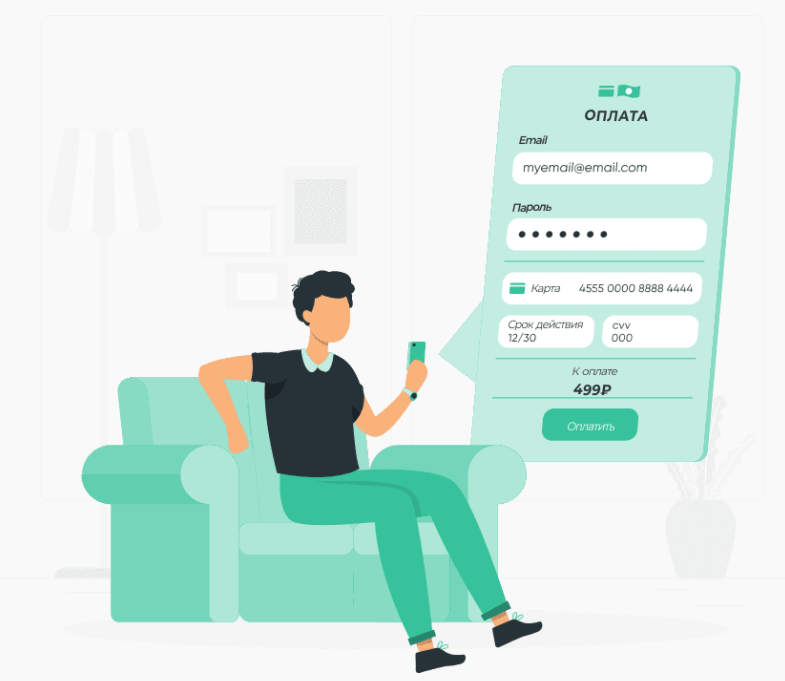 Лучше поменять на картинку с положительными отзывами, фильтрами. А то сразу в лоб оплата, когда ещё ничего не получил – отторгает.4 блокПредлагаю добавить блок со специалистами, которые доступны на платформе. Так пользователь поймёт, что в приложении найдутся все.СпециалистыПедиатрТерапевтГинекологДерматологАллергологГастроэнтерологПсихологКосметологДетский психологКосметологУрологНеврологДетский неврологВенерологКардиологВетеринарЛОРОфтальмологОнкологТравматологОртопедСтоматологЭндокринологНа первый план вывести самых популярных врачей, к которым обращаются чаще всего. Чтобы показать, что они есть и закрыть самые популярные направления обращений.5 блокКонсультация по любым вопросам(предлагаю сделать такой блок, чтобы показать, что человек найдёт решение по любым вопросам здоровья, чтобы с ним не случилось)Боли в горлеБоли в желудкеПроблемная кожаСексуальная жизньБоли в спинеТравмыЗубыУшиЗрениеГоловная больПростудаСахарный диабетПсихосоматикаАллергияСердцеИнтимныеБеременность и родыРасшифровка анализовНервыОтношенияГормоныМочеиспусканиеДомашние питомцыДругие вопросы6 блокПрофессионалы в медицинеКонсультируйтесь у настоящих экспертов. В приложении MedEx вы получите помощь от:ПрофессоровЗаслуженных врачей РФЗаведующих отделениямиДокторов медицинских наукКандидатов медицинских наукУказываем опыт работы, образование и квалификацию врачей. Выбирайте лучших.Блок показывает, что в приложении не новички без опыта, а эксперты высокого уровня.7 блок100 экспертов. 889 консультаций. 498 активных клиентов.меняем на100 врачей. 900 сэкономленных часов. $9832 сэкономлено пациентами.Здесь лучше показать выгоду для клиента. Первое – большое количество врачей в приложении. Это показано, оставляем без изменений. Второе - что пользователь экономит время, не надо посещать клиники, стоять в очередях. Добавляем пункт про 900 часов, вместо консультаций. Консультации, как таковые, смысла не несут. Третье – экономит деньги. Добавляем $9832 сэкономлено пациентами. «498 активных клиентов» не показывает никакой выгоды для человека. Хочется задать вопрос «ну активные они, и что? Что мне от этого?». Поэтому меняем.Альтернативное видение блока5000 пациентов получили консультацию6000 практикующих врачей в приложении7000 отзывов клиентов о специалистах8 блокОтветы на частые вопросыРазве приложение заменит живое посещение врача?В большинстве случаев, врачи могут дать предварительную консультацию дистанционно. Расшифровка анализов, вопросы пищеварения, общие вопросы здоровья и другие часто не требуют прямого посещения врача. Легко заменяются на дистанционную консультацию. Особенно, когда вопрос незначительный и не хочется стоять в очередях ради 5 минут консультации. Посещать врача надо в тех случаях, когда требуется прямой осмотр пациента, проведение исследований. В остальных, будет достаточно дистанционной первичной консультации в MedEX.В MedEX начинающие врачи без опыта, которые не могут устроиться в клинику?Абсолютно нет. Приложение MedEX собирает исключительно экспертов высокого уровня. У нас вы найдёте докторов медицинских наук, профессоров, заслуженных врачей, заведующих отделениями и кандидатов медицинских наук.Как записаться к хорошему врачу?Посмотрите отзывы в приложении. Каждый пациент, после получения консультации от эксперта, может оставить отзыв. Перед выбором врача в приложении видно количество положительных и отрицательных отзывов от пациентов. Если у врача много положительных отзывов – к нему можно смело записываться.За что я плачу?При использовании приложения, вы платите только за консультацию эксперта, за одно сообщение для врача. Чем меньше сообщений, тем меньше оплата. Выбор лучшего врача, просмотр отзывов – всё это бесплатно. Наши пользователи экономят значительные деньги на лечении, так как в их затраты не включены расходы на аренду помещений, зарплату персонала, как это происходит в дорогих клиниках. Что мне даст приложение?Приложение MedEX позволяет получить предварительную консультацию от эксперта. С MedEx не надо долго записываться к врачам и искать свободный день, когда эксперт сможет принять вас. Не надо стоять в длинных очередях. Вы получите консультацию через 5 минут после обращения. Отличный вариант для случаев, когда хочется получить предварительную помощь от эксперта.9 блок. ПоследнийСкачай приложение MedEx (призыв к действию)Получи консультацию от профессионала в один кликДелаем яркие «вкусные» кнопкиGoogle PlayApp StoreQR-кодДополнительные страницы сайтаСтраница «О сервисе»MedEx – это прямая консультация от практикующего врача. В приложении представлены более 1000 экспертов по всем специализациям. Пользователь выбирает нужного врача. Использует фильтры по стоимости консультации, образованию, возрасту, квалификации и другим параметрам. Смотрит отзывы и выбирает подходящего специалиста. Платит деньги только за сообщение или звонок эксперту. Приложение MedEx подойдёт тем пациентам, кто хочет:быстро уточнить вопросы по здоровью;сэкономить деньги на лечении;сэкономить время, минуя поездки в клиники;выбрать лучшего специалиста.Приложение MedEx подойдёт тем экспертам, которые хотят:больше зарабатывать;получать больше пациентов;работать в свободное время вне клиники;сохранить личное пространство от работы, не предоставляя всем свой номер телефона, контакты в социальных сетях;повышать квалификацию, решая интересные случаи пациентов.Приложение MedEx оказывает информационную услугу по первичной консультации между пациентом и экспертом. Оплата производится внутри приложения за сообщение в чате. Стоимость переписки устанавливает эксперт и может варьироваться от 10 до 10.000 рублей.MedEx – это удобная медицинская консультация от профессионалов без ожиданий и очередей. Страница для экспертов1 блокПолучайте дополнительный доход от консультацийУстановите приложение и консультируйте людей. В свободное время и когда вам удобнокнопки Google Play. Apple Store. QR-кодКомментарий:Заголовок «Присоединяйтесь к сообществу Экспертов» не отвечает на вопрос «зачем мне, врачу, это приложение. Ну присоединюсь и что дальше?». Поэтому меняем на выгоду, которую даёт приложение эксперту. В нашем случае, это больше денег на консультациях.Пишем весь текст на странице для экспертов уважительно «получайТЕ/установиТЕ»2 блокЗачем врачу использовать приложениеОбъясняем, зачем врачу устанавливать приложениеУвеличите доход без серьёзных усилий
не надо ездить в клиники, вживую принимать пациентовРаботайте, когда вам удобно
давайте консультацию в удобное для вас времяСами решаете, сколько зарабатывать
только вы ставите цены на свои услугиПолучайте больше пациентов
станьте врачом, к которому всегда хочется попастьПовышайте свой рейтинг в сообществе экспертов
получайте положительные отзывы от благодарных пациентов3 блокПреимущества MedEx для экспертовПриложение заботиться о врачах, поэтому:Не раскрывает личные данные
не показываем ваш номер телефона и социальные сетиПлатит высокие комиссии
вы получите 80% от стоимости каждого сообщения пациентаПривлекает пациентов
вам не надо думать, откуда брать новых пациентовКомментарий. «Создайте виртуальную визитку» - сомнительная выгода для эксперта. Будет у него визита и что от этого врачу? Это скорее удобство внутри платформы для самого пациента. Или во время очного посещения пациента. Поэтому меняем на другое.4 блокОтветы на частые вопросыКак работает сервис?Вы скачиваете и регистрируетесь в приложении MedEx. Заполняете данные о себе, своём образовании, квалификации. Устанавливайте цену за консультацию. Мы проверяем информацию и публикуем вас в качестве эксперта в каталоге. Когда пользователь выбирает вас в качестве врача, вы получаете запрос на переписку. Пациент задает интересующие его вопросы, вы даёте профессиональную консультацию. За каждое сообщение с вами пациент платит деньги. После успешной консультации 80% от оплаты вы получаете на свой счёт.Какая информация нужна для регистрации?Для верификации экспертов мы запрашиваем:ФИООбразование;Квалификацию;Специализацию;Место работы;Дополнительное образование.Чем больше сведений вы укажите, тем с большей вероятностью пациенты выберут именно вас.Сколько времени уходит на верификацию?До 2-х дней.Как я получу деньги?После консультаций на ваш внутренний счёт поступают деньги. Их можно сразу же вывести на вашу банковскую карту.Приложение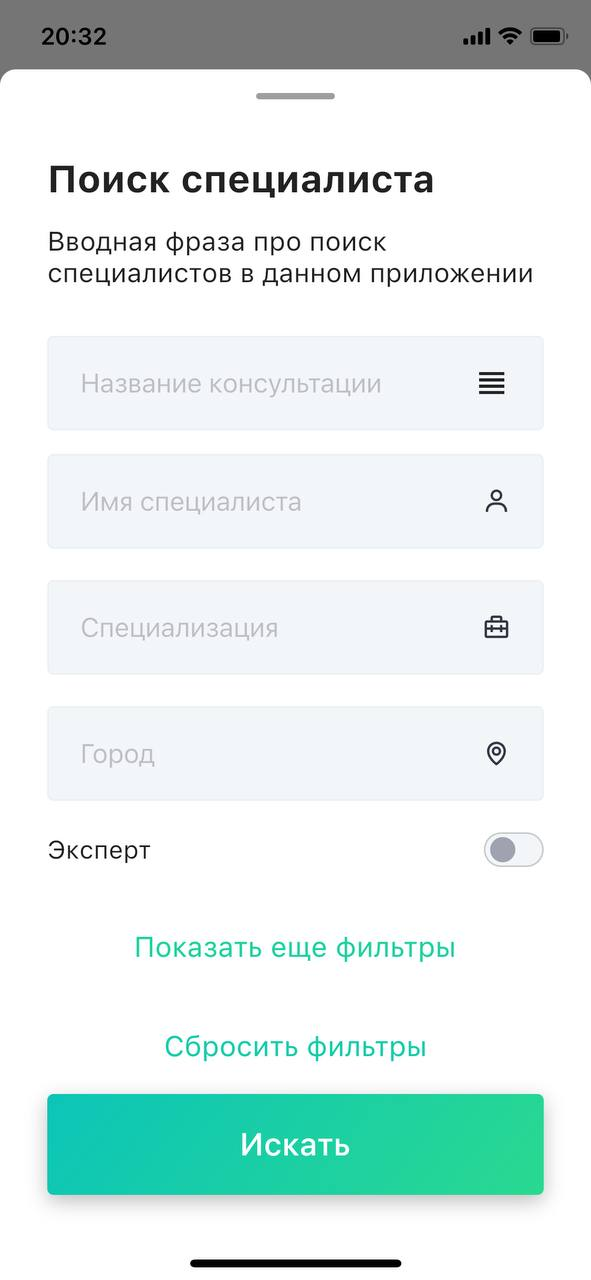 Найдите специалиста и получите быстрый ответ на вопросы здоровьяВ целом «поиск специалиста» тоже подходит. Но «найдите» сразу призывает к действию.На первом экране я бы сделал легкий поиск либо по категории (горло, кожа и пр). Не совсем понятен фильтр «город», если мы всё делаем онлайн. Либо перенёс город в доп.фильтр. На этом экране я бы оставил ключевые фильтры и поставил дополнительную кнопку в виде «фильтры», после чего открываются дополнительные параметры, если они нужны пользователю.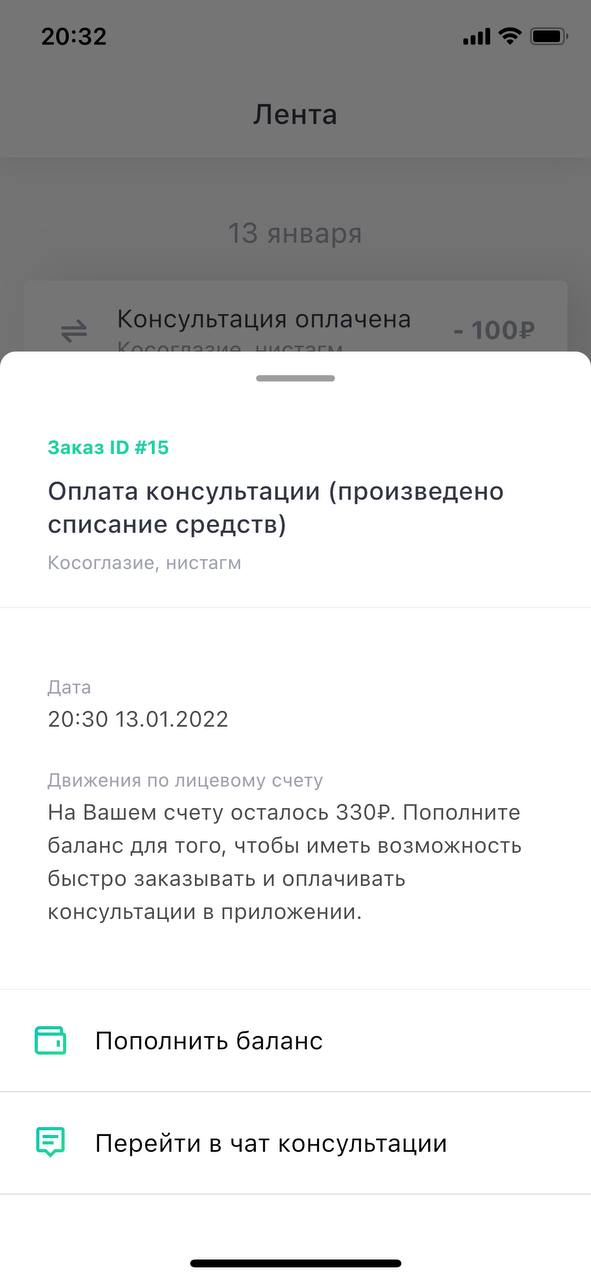 Оплата консультацииДатаДоп.информацияНа вашем счёте осталось 330Р. Пополните баланс для получения быстрых консультаций от экспертов.Пополнить балансПерейти в чат с экспертом«произведено списание средств» я бы убралДвижение по лицевому счёту – странный раздел. Не совсем понятно, для чего он. Я так понимаю для того, чтобы указать, сколько денег осталось. Заменил бы на «дополнительная информация / доп.информация / напоминание / уведомление / остаток по счёту».Меняем «перейти в чат консультации» на «Перейти в чат с экспертом». Либо можно поменять на «перейти к консультации».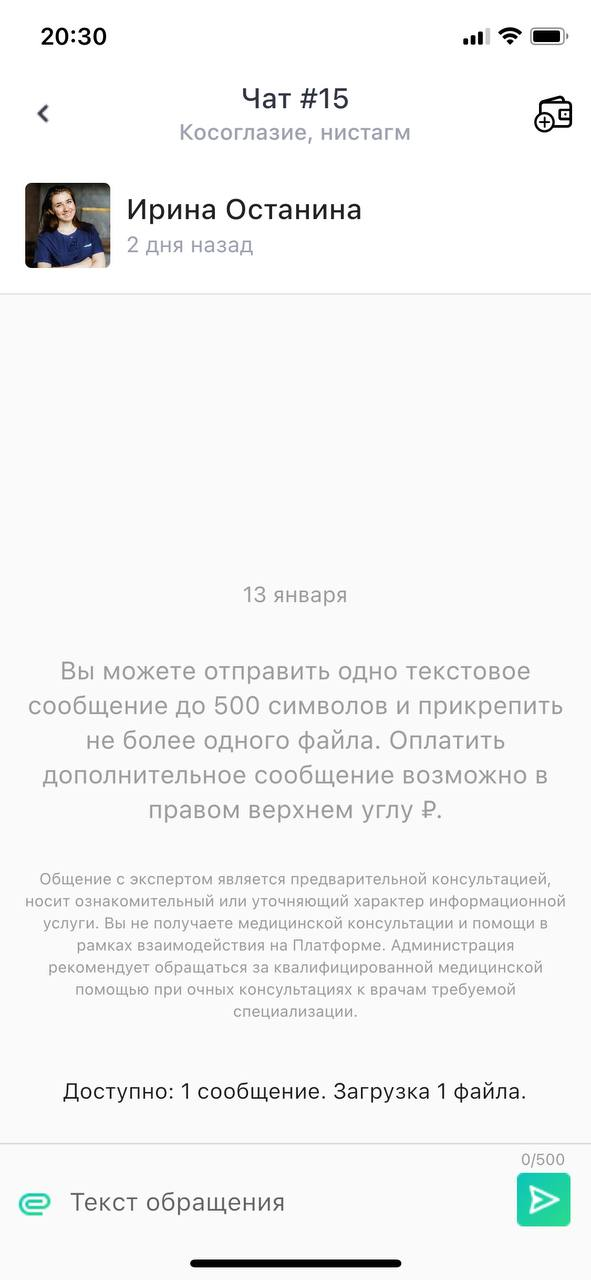 13 январяНапишите сообщение до 500 символов. Можете прикрепить 1 файл. Пополнение баланса справа сверху.Получите предварительную быструю консультацию эксперта. Консультация носит ознакомительный/уточняющий характер и не заменяет очный приём у врача.Доступно: 1 сообщение, загрузка 1 файла.Текст обращенияШлифуем текст, убираем ненужное, упрощаем, переводим в удобный вид для восприятия и чтения.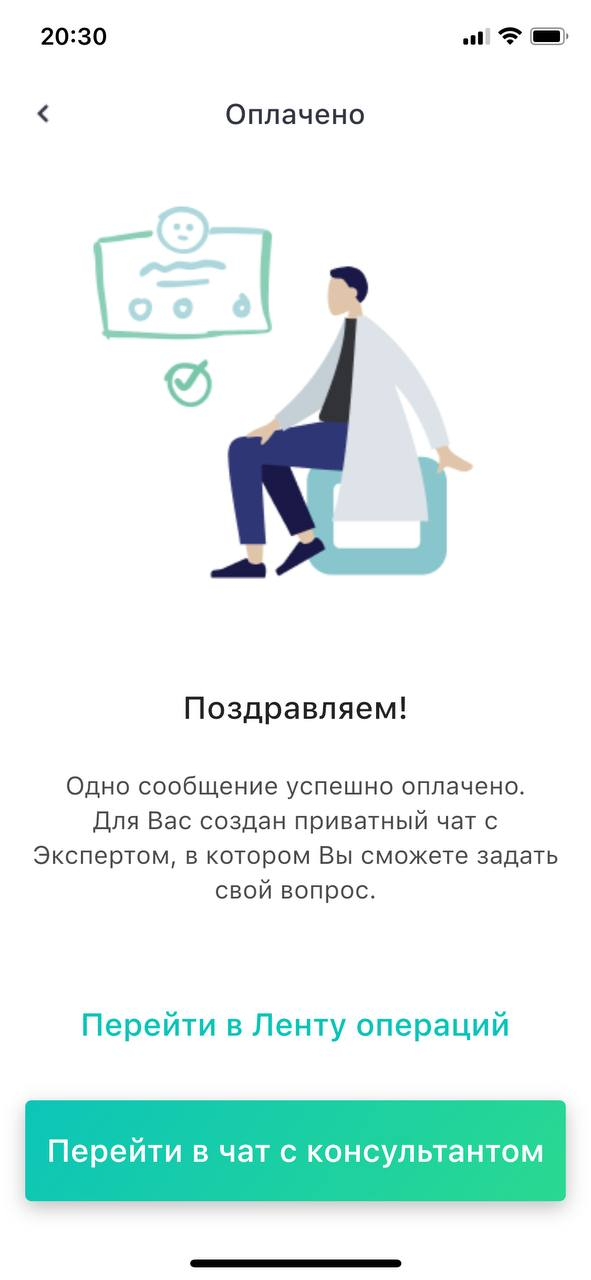 Поздравляем!Вы оплатили одно сообщение. Переходите в чат с экспертом и задавайте вопрос по вашему здоровьюКнопка: «Перейти в чат с экспертом»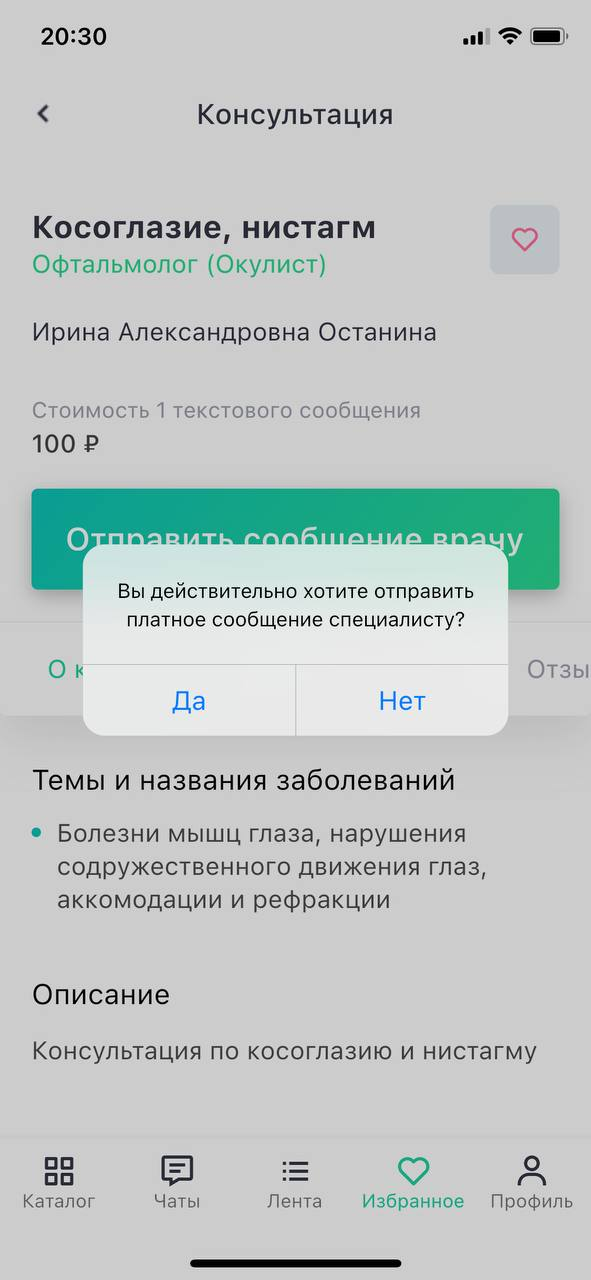 Стоимость 1 сообщения (убрать «текстового»)Начать платную консультацию со специалистом? – да/нет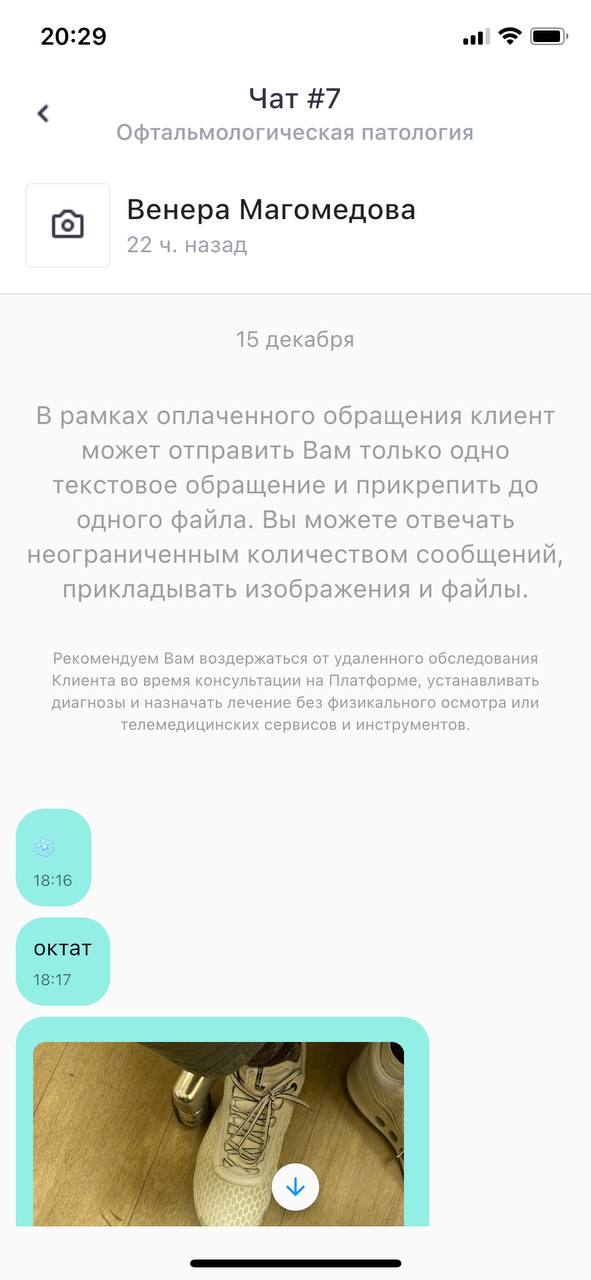 Пользователь может отправить вам до одного сообщения и один файл. Вы можете отправлять сообщения без ограничений, загружать фото и файлы.Рекомендуем оказывать первичную консультацию. Не назначать лечение без реального осмотра и исследований пациента.(вообще, первое сообщение не несёт никакой ценности для эксперта. Возможно будет лучше его вовсе убрать. Заменить на «Пользователь просит помощи. Проведите профессиональную консультацию»)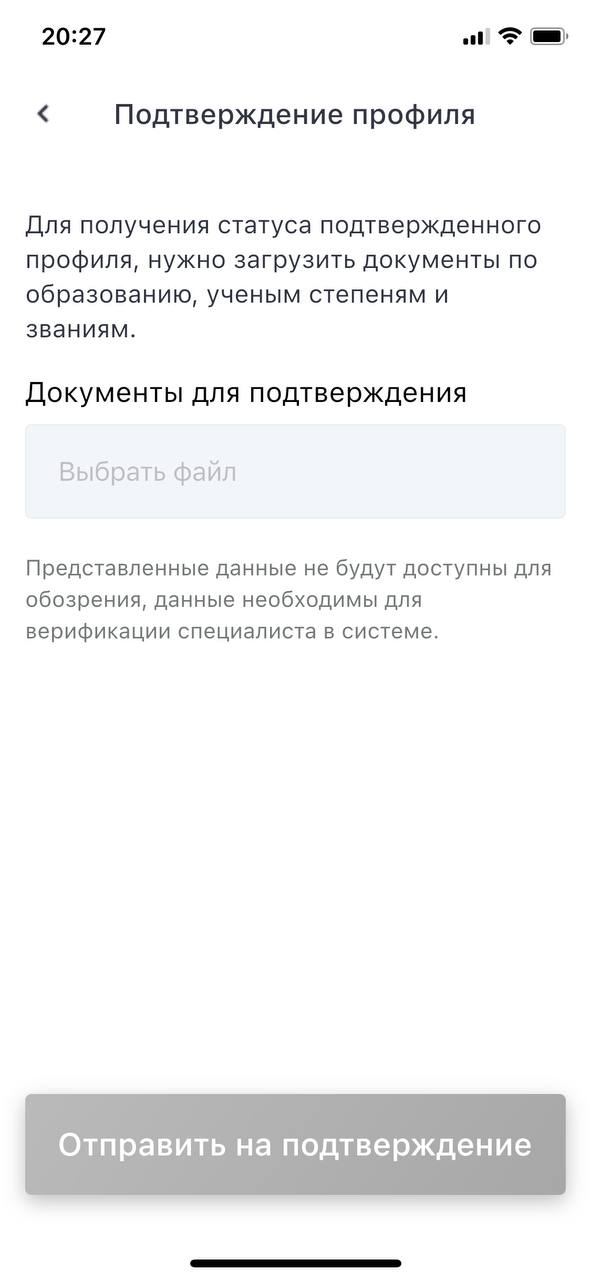 Загрузите все документы, подтверждающие ваше образование, ученую степень и звания. Документы для подтверждения.Выберите файлВаши документы не будут переданы третьим лицам или опубликованы в приложении. Они необходимы для верификации вас как эксперта.Отправить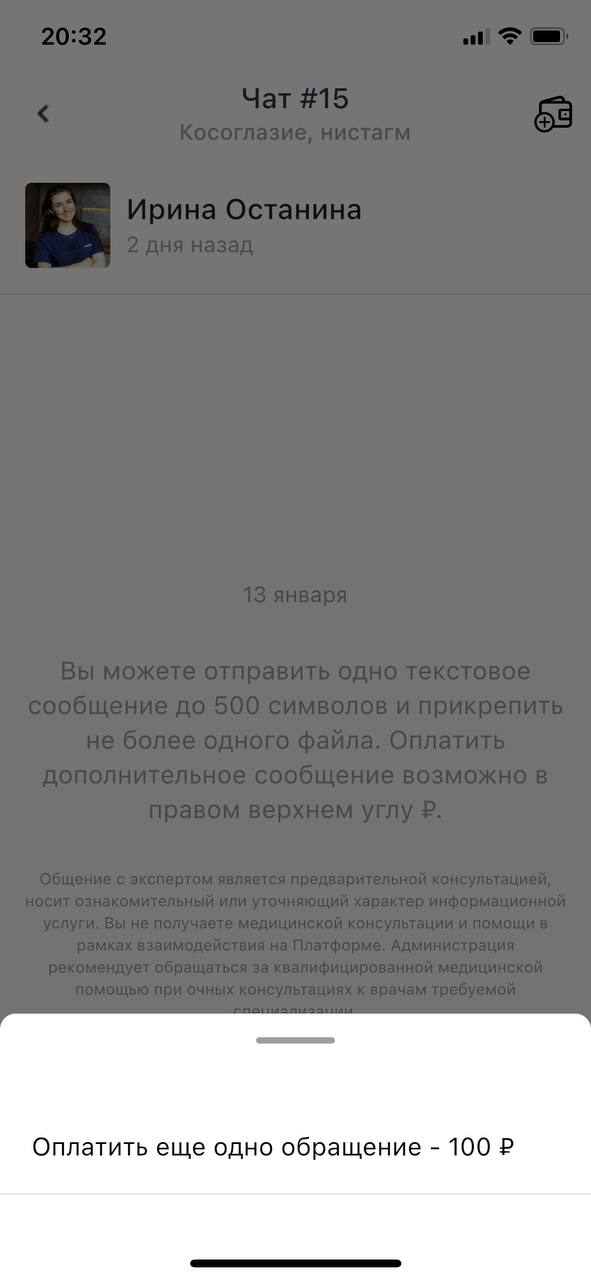 Оплатить сообщение – 100 Р.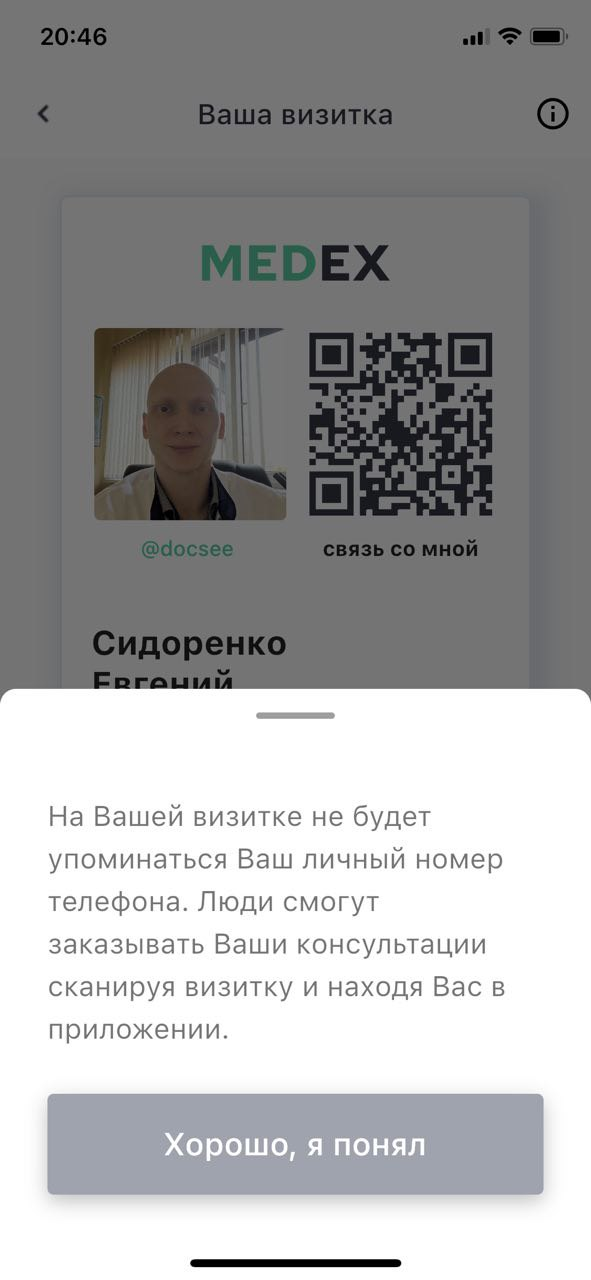 Визитка нужна пользователям для быстрого поиска специалиста в приложении. Пользователи не увидят ваши контактные данные и личный номер телефона.Понятно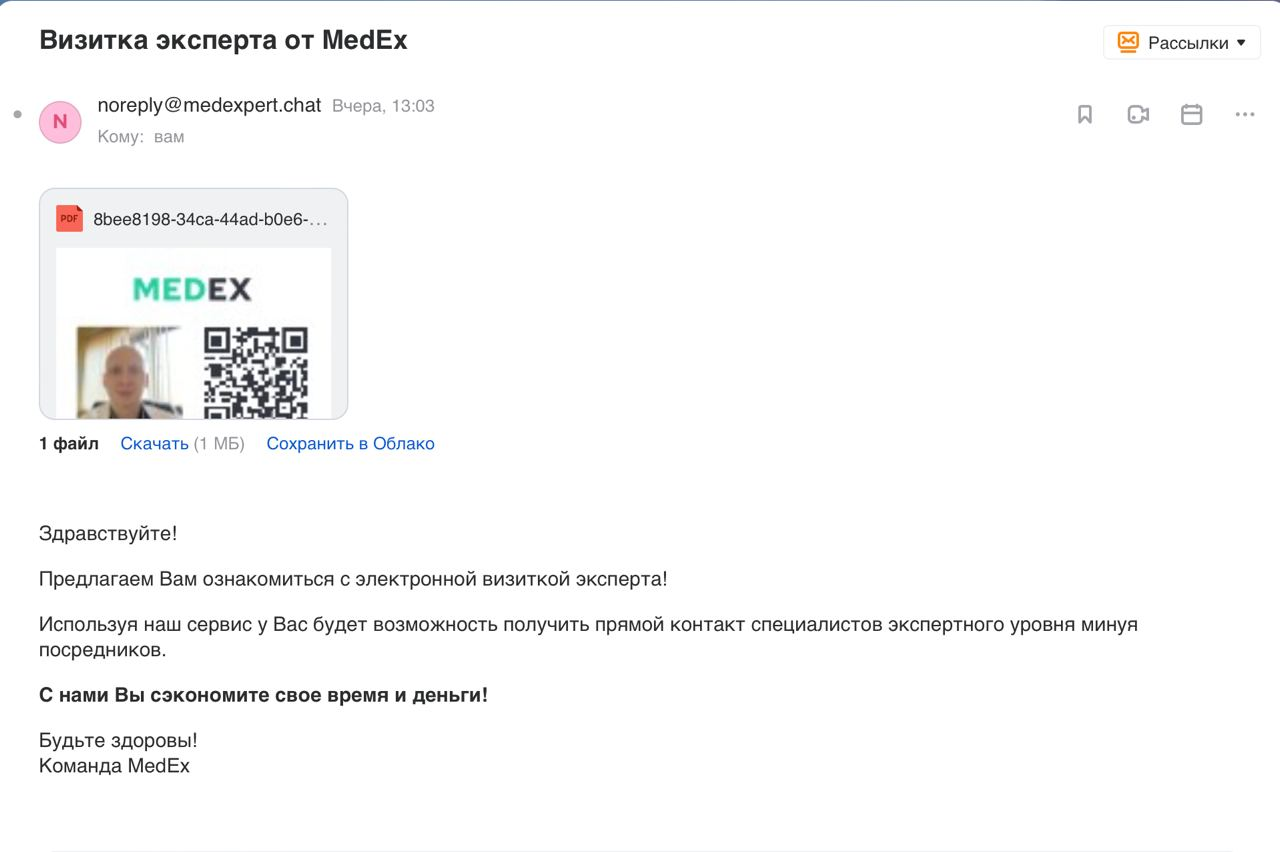 Визитка эксперта на MedExЗдравствуйте!Это команда MedEx. Вы получили электронную визитку эксперта в нашем приложении.Отсканируйте визитку и получайте быструю консультацию у специалистов прямо в приложении.Обращайтесь напрямую, экономьте деньги и время.И будьте здоровы!С заботой о вас, Команда MedEx.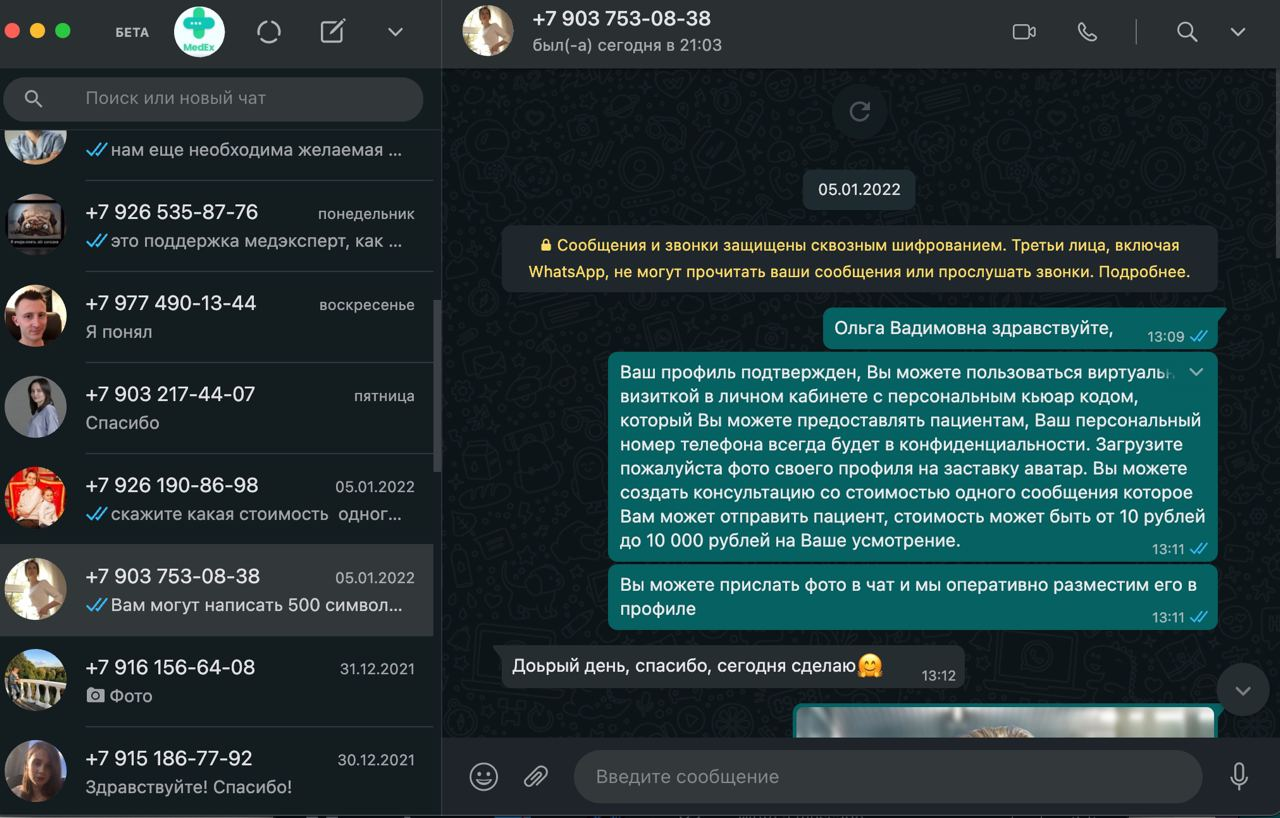 Систематизируем текст, упрощаем для легкого восприятия. Объясняем, что надо сделать и почему.Ольга Вадимовна, вас приветствует команда MedEx!Ваш профиль подтверждён. Теперь вы можете воспользоваться своей электронной визиткой с QR-кодом. Показывайте и отправляйте её пациентам для общения в приложении MedEx. Осталось пару шагов для получения первых консультаций: Обновите аватарку профиля. Загрузите своё фото, чтобы пользователи быстро нашли нужного специалимста и доверяли вам. Либо отправьте фото в этот чат, и мы сами разместим его в вашем профиле.Установите стоимость консультации. От 100 руб до 10.000 руб – как вы сами решите.Консультируйте пациентов и получайте пассивный доход.Остались вопросы? Задавайте их чате! С заботой об экспертах,
команда MedEx.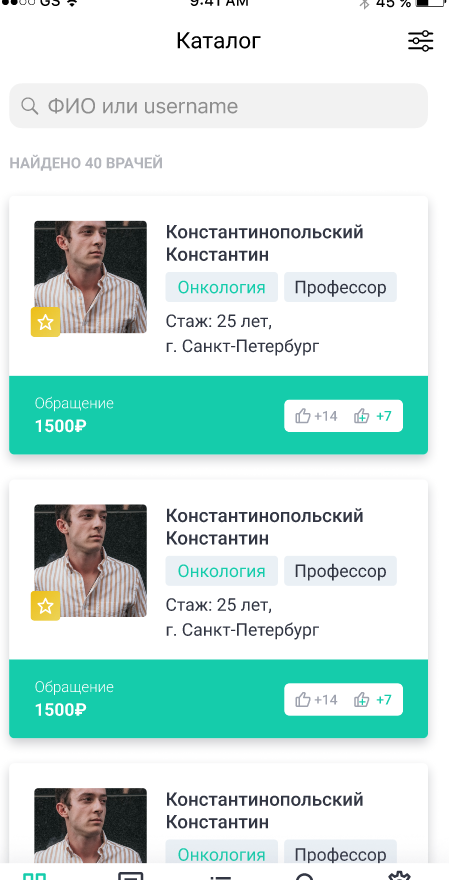 Тут всё хорошо. Единственное, в строке поиска я бы дал возможность вбивать проблему (боль в горле).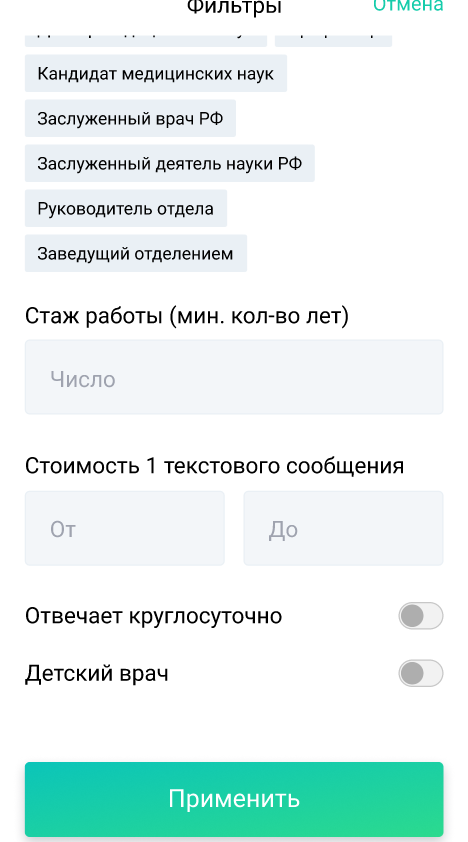 Стаж работы (минимальный)Лет (в поле ввода вместо «число»)Стоимость 1 сообщения (убираем «текстового»)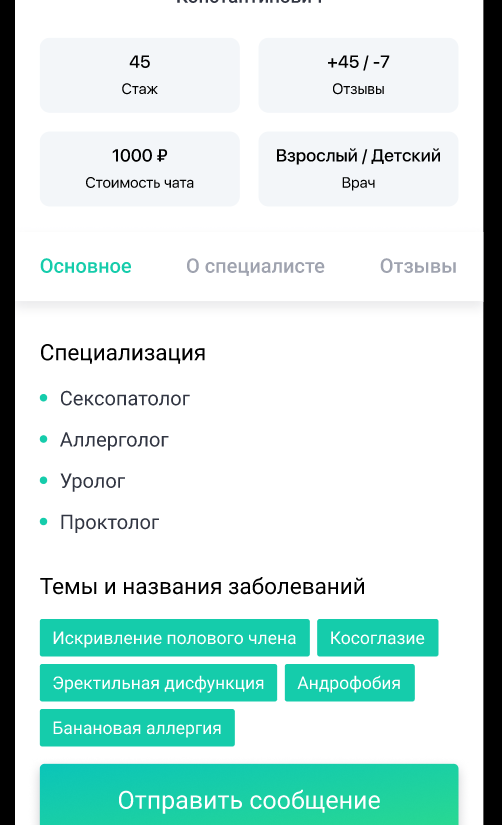 45 стаж заменил бы на «45 лет» Стаж. Сухое 45 выглядит просто как цифра. Что 45, чего 45?Всё остальное хорошо.Системные сообщенияВерификация почты.Здравствуйте, вас приветствует команда MedEx!Поздравляем!Вы зарегистрировались в приложении MedEx. Осталось подтвердить вашу почту. Нажмите на кнопку ниже для завершения верификации:Подтвердить почтуС заботой о вас,
команда MedEx.Отправка шаблона договора для подписанияЗдравствуйте, вас приветствует команда MedEx!Отправляем вам шаблон договора для подписания. Пожалуйста, изучите. Остались вопросы? Пишите нам! С заботой о вас,
команда MedEx.Отправка шаблона акта для подписанияЗдравствуйте, вас приветствует команда MedEx!Отправляем вам шаблон акта для подписания. Пожалуйста, изучите.Остались вопросы? Пишите нам! С заботой о вас,
команда MedEx.Отправка деталей по оказанным услугам (список операций с датами и суммой)Здравствуйте, вас приветствует команда MedEx!Отправляем вам детальный отчёт по оказанным услугами на платформе MedEx.Остались вопросы? Пишите нам!С заботой о вас,
команда MedEx.Описание для Google Play, App Storeshort descriptionБыстрая консультация от врача без посещения клиник и длинных очередей. 1000 экспертов, 30 специализаций. Задавай вопросы эксперту напрямую в чате. Full descriptionСкачайте приложение для предварительной консультации с врачом. Находите лучшего эксперта в вашем городе. Сотни отзывов от реальных пациентов. Каталог из 1000 врачей. Экономьте время на посещении клиник. Оплачивайте консультацию напрямую у эксперта. Получайте помощь дистанционно, с безопасностью для здоровья. Только проверенные эксперты высокого уровня, с подтверждёнными дипломами об образовании, медицинским степенями и курсах повышения квалификации. Получайте консультацию у профессоров, докторов наук и заслуженных врачей.Скачай приложение прямо сейчас и получи доступ к 1000 экспертам.